 中國工程師學會「莫衡先生紀念獎學金」推薦書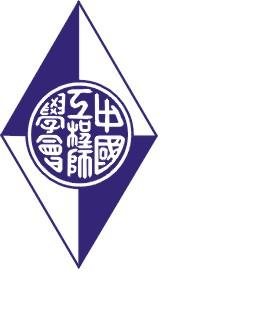 本獎項各校院限推薦1名，推薦書請推薦教師填寫或打字，系（科）主任簽章，並由學校正式備函，連同學生申請書及成績單，寄至：100026臺北市仁愛路二段1號3樓，中國工程師學會優秀工程學生獎學金評選作業小組。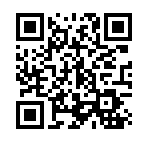 所有參選資料請掃瞄為PDF檔並上傳至 http://www.cie.org.tw/Awards/AwardsClass中國工程師學會「莫衡先生紀念獎學金」申請書說明：	請以電腦打字或正楷填寫，連同教師推薦書、成績單（學校加蓋印章）交由就讀學校正式備函，寄至：100026臺北市仁愛路二段1號3樓，中國工程師學會優秀工程學生獎學金評選作業小組。基本資料學業成績：操行成績：摘要說明在學期間學術活動特殊事蹟：其他與申請本獎學金有關之優良事蹟：	上述諸項，皆為本人據實填寫。	申請人簽名   ___________________________   推薦教師：系（科）　　　　　　　　______簽名：_＿＿________________   獎學金承辦人姓名：	電話：＿________________	所有參選資料請掃描為PDF檔並上傳：http://www.cie.org.tw/Awards/AwardsClass         受推薦學生姓名受推薦學生姓名校名校名受推薦學生姓名受推薦學生姓名系(科)年級系(科)年級請就申請人在學期間之學業、操行、參與各項活動等具體表現說明之。(空白不足時請另加附頁)請就申請人在學期間之學業、操行、參與各項活動等具體表現說明之。(空白不足時請另加附頁)請就申請人在學期間之學業、操行、參與各項活動等具體表現說明之。(空白不足時請另加附頁)請就申請人在學期間之學業、操行、參與各項活動等具體表現說明之。(空白不足時請另加附頁)請就申請人在學期間之學業、操行、參與各項活動等具體表現說明之。(空白不足時請另加附頁)請就申請人在學期間之學業、操行、參與各項活動等具體表現說明之。(空白不足時請另加附頁)請就申請人在學期間之學業、操行、參與各項活動等具體表現說明之。(空白不足時請另加附頁)請就申請人在學期間之學業、操行、參與各項活動等具體表現說明之。(空白不足時請另加附頁)請就申請人在學期間之學業、操行、參與各項活動等具體表現說明之。(空白不足時請另加附頁)推薦教師簽名職稱職稱電話系(科)主任簽名電話電話日期姓名出生出生出生年　　　月　　　日年　　　月　　　日年　　　月　　　日年　　　月　　　日年　　　月　　　日性別學校系科類別系科類別□土木 □水利 □運輸 □環工 □測量□土木 □水利 □運輸 □環工 □測量□土木 □水利 □運輸 □環工 □測量□土木 □水利 □運輸 □環工 □測量□土木 □水利 □運輸 □環工 □測量系(科)名 (   年制) (   年制) (   年制) (   年制) (   年制) (   年制) (   年制) (   年制) (   年制)年級通訊地址手機手機戶籍地址EmailEmail家長姓名關係聯絡電話聯絡電話聯絡電話上學期下學期學年總平均上學期下學期學年總平均(可加頁詳述)